ЧОРТКІВСЬКА    МІСЬКА    РАДА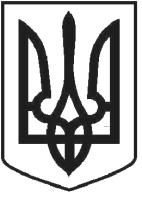 ВИКОНАВЧИЙ КОМІТЕТР І Ш Е Н Н Я  06 травня 2021 року                                                                                       № 242 Про продовженні терміну дії дозволів на розміщення зовнішньої реклами –  білбордів (2 шт.) по вул. Ягільницьката  вул. Незалежності в м. Чортків. ТОВ ДОВІРА АУТДОРРозглянувши заяву ТОВ Довіра Аутдор, від 15.04.2021, представлені матеріали та відповідно до рішення міської ради від 19.02.2016  № 110 «Про затвердження Положення про порядок розміщення реклами на території міста Чорткова та Порядку визначення розміру плати за право тимчасового користування користування місцями (для розміщення рекламних засобів) на території міста Чорткова» з внесеними змінами, керуючись пп. 13    п. «а» ст. 30 Закону України «Про місцеве самоврядування в Україні, виконавчий комітет міської радиВИРІШИВ :1.Продовжити термін дії дозволів на розміщення зовнішньої реклами ТОВ Довіра Аутдор  – білбордів (2 шт.), загальною площею місця розташування 112 м.кв: вул. Ягільницька (біля військової частини) - білборд двосторонній, 1 шт.; вул. Незалежності, 86 (біля 9-поверхового багатоквартирного ж.б.) - білборд двосторонній, 1 шт.2.Термін дії даного рішення – три роки.3. Копію рішення направити до відділу архітектури та містобудівного кадастру управління комунального господарства, архітектури та капітального будівництва міської ради, заявнику.4. Контроль за виконанням даного рішення покласти на начальника відділу архітектури та містобудівного кадастру управління комунального господарства, архітектури та капітального будівництва міської ради Грещук В.С.Заступник міського голови                                                                    з питань діяльності виконавчих органів                                  Віктор ГУРИНміської ради			